               ҠАРАР                                                   РЕШЕНИЕ                  В соответствии со статьей 173 Бюджетного кодекса Российской Федерации от 31.07.1998  № 145 ФЗ, в целях разработки проекта бюджета сельского поселения Нижнеаврюзовский сельсовет на 2020 год, Совет сельского поселения Нижнеаврюзовский сельсовет муниципального района Альшеевский район решил:
     1. Утвердить прилагаемый Прогноз социально-экономического развития сельского поселения Нижнеаврюзовский сельсовет муниципального района Альшеевский район   на 2020 год. 
     2. Должностному лицу ответственного  за составление и исполнение бюджета сельского поселения Нижнеаврюзовский сельсовет муниципального района Альшеевский район  (М.А.Побегус) при разработке проекта бюджета сельского поселения Нижнеаврюзовский сельсовет муниципального района Альшееевский район Республики Башкортостан на 2020 год обеспечить  соблюдение Прогноза социально-экономического развития сельского поселения Нижнеаврюзовский сельсовет на 2020 год.     3. Контроль  за исполнением  данного решения возложить на постоянную комиссию Совета  по бюджету, налогам и вопросам собственности.     4. Обнародовать данное решение в установленных местах.
     5. Решение   вступает в силу со дня принятия.Глава сельского поселения                                                 Р.Р.ФайрушинПриложение к решению Совета сельского поселения Нижнеаврюзовский сельсовет № 27 от  29 ноября  2019г.        Прогноз социально-экономического развитиясельского поселения Нижнеаврюзовский  сельсовет муниципального района  Альшеевский район Республики Башкортостан на 2020 год и на плановый период 2021-2022 годов                         I.  Пояснительная запискаПрогноз социально-экономического развития на 2020 год и на плановый период 2021-2022 годов основывается на оценке состояния и перспектив развития социально-экономической ситуации в сельском поселении Нижнеаврюзовский  сельсовет, муниципальном  районе, Республики Башкортостан и Российской Федерации в целом.При составлении прогноза социально-экономического развития сельского поселения использованы:- данные государственной и ведомственной статистики;- учетные данные администрации сельского поселения  Нижнеаврюзовский  сельсоветВ прогнозных расчетах учитывались результаты финансово-хозяйственной деятельности предприятий и организаций на территории поселения на момент составления прогноза, складывающиеся тенденции развития различных секторов экономики и другие условия хозяйственной деятельности экономических субъектов.                               II.   Цели и задачиПрогноз социально-экономического развития сельского поселения Нижнеаврюзовский  сельсовет  разработан на основе данных социально-экономического развития территории за последние 2 года, ожидаемых результатов развития экономики и социальной сферы в текущем году и предшествует составлению проекта бюджета сельского поселения  на 2020 год и на плановый период 2021-2022 годов.Развитие поселения имеет целевую направленность. Основной целью социально-экономического развития сельского поселения является улучшение качества жизни населения. Этот процесс имеет три важнейшие составляющие:- повышение доходов, улучшение здоровья населения, повышение уровня его образования и обеспечение безопасности;- создание условий, способствующих росту самоуважения людей;- увеличение степени личной свободы людей, в т.ч. экономической. Цели и задачи прогноза на местном уровне ограничиваются, в основном, вопросами стабилизации и обеспечения устойчивого развития экономической базы, выполнения бюджетом поселения обязательств по содержанию объектов социальной сферы и муниципального хозяйства, решением наиболее острых первоочередных социальных вопросов и наказов, поступающих к главе поселения.Прогноз ориентирован на рациональное использование имеющегося потенциала и местных возможностей: экономической базы, производственной инфраструктуры, социальной сферы, жилищно-коммунального хозяйства, земельных, природно-минеральных и др. ресурсов, выгодного экономико-географического положения и учета природно-климатических условий.Особенностью прогноза на местном уровне является направленность на решение проблем поселения, а именно:- приоритетность интересов населения поселения;- обеспечение комплексного развития территории;- обеспечение экономической заинтересованности хозяйствующих субъектов при сохранении их самостоятельности в совместном решении экономических и социальных проблем поселения на договорной основе.III. АНАЛИЗ и ОЦЕНКА СОЦИАЛЬНО-ЭКОНОМИЧЕСКОГО ПОЛОЖЕНИЯ СЕЛЬСКОГО ПОСЕЛЕНИЯ НИЖНЕАВРЮЗОВСКИЙ СЕЛЬСОВЕТ  в 2019 ГОДУ      В состав сельского поселения  Нижнеаврюзовский сельсовет  входят  4 населенных пунктов. Общая площадь территории: 11679 га. Дата образования – 1922 г.Граничит с сельскими поселениями Чебенлинский  сельсовет, Кармышевский сельсовет, Мендяновский сельсовет, Никифаровский сельсовет.3.1.Благоустройство В 2019 году сельским поселением проведены следующие основные мероприятия:         13 января 2018 года на лыжне МБОУ СОШ с. Нижнее Аврюзово состоялись соревнования на Первенства Альшеевского района по лыжным гонкам, посвященного открытию зимнего спортивного сезона.         10 февраля 2018 года участвовали     в    XXIX    зимней    спартакиаде    профсоюзов,трудовых коллективов,сельских  поселений  Альшеевского  района,посвященной Дню защитника   Отечества.    Команда  Нижнеаврюзовского сельского поселения заняла второе место по лыжной эстафете. По шорт-треку Муллагалиева Ляйсан заняла второе место.        С 29 марта текущего года провели большую работу по биркованию КРС,МРС,и таврированию лошадей.        С началом весны начинаем работу по благоустройству населенных пунктов. На территории сельского поселения находятся 4 санкционированные свалки,  которые обвалованы, огорожены, очищены. В населенных пунктах Мечниково,  Верхнее Аврюзово,  Аврюзтамак  9-13 июня произведены очистки свалок в целях благоустройства территории. Проведены экологические субботники, санитарные дни, в летний период проведены субботники, в том числе  на кладбищах сел, привлечением техники, в том числе с участием выходцев из села. Жители вырубали и спиливали, окультуривали растительность, скашивали траву, убирали и вывозили мусор. Уборка кладбищ и мест захоронений вошло в добрую традицию села. Пройдут годы, исчезнут многие могилы, но за землей, хранящей останки предков, будут ухаживать новые поколения.В населенных пунктах проведены сходы граждан по благоустройству перед сенокосом,  где поднимались злободневные вопросы,  уточнение списков по выделению сенокосных паев. 7 июля сельчане участвовали на субботниках, организованных администрацией сельского поселения перед сенокосом.       В зимний период в населенных пунктах провели очистку улиц от снега и произвели   оплату на  сумму  50 тыс. рублей  ООО «Агрокоопинвест».      Во исполнение Распоряжения Правительства Республики Башкортостан от 13 августа 2018 года  № 748  о проведении на территории Республики Башкортостан  экологической акции Всемирный день чистоты «СДЕЛАЕМ» жители населенных пунктов сельского поселения, в том числе бюджетные работники, молодежь  15 сентября 2018 года   с 10:00  час. утра  провели уборку территории родника «ЭРЭМЭ». Задача  акции –привлечь максимальное внимание к проблеме засорения отходами. Акция поддерживает раздельный сбор и переработку отходов.   С начала летних каникул на территории сельского поселения принимали туристический слет в количестве двухсот  детей  школ Альшеевского района. МБОУ СОШ с.Нижнее Аврюзово  установлены  теплых туалетов на сумму 576 тыс.570 руб. и  в НОШ с.Мечниково –туалета на 8 тыс.руб.     Протяженность дорог сельского поселения составляет 20,09 км. Провели большую работу по восстановлению дорожного полотна  на участках с пучинистыми и слабыми грунтами  от ул.Школьная до  ул.Садовая   с.Нижнее Аврюзово  на общую сумму 183 000  ( сто восемьдесят три тысячи) рублей.Проведена работа по грейдериванию дорог населенных пунктов Верхнее Аврюзово, Нижнее Аврюзово, Мечниково.Протяженность водопроводных сетей  на территории  сельского поселения составляет 18,7 км.; водонапорных башен-4;скважин-5;каптажа-2. Искусственные пруды-с.Мечниково, д.Аврюзтамак- сданы  в аренду.;также  имеется ГТС, оформлено в собственность сельского поселения.       В августе проведен  текущий ремонт водопроводных сетей по улицам с.Нижнее Аврюзово и с.Мечниково своими силами. Произведена замена водонапорного центробежного насоса  в с.Мечниково. Спонсорскую помощь  оказал   Аксаковский НГДУ-3 предоставлением экскаватора.И также  проведен ремонт водотрассы  организацией  МУП «Раевский водоканал» на общую сумму    48,629  ( сорок восемь тысяч шестьсот двадцать девять)  рублей  в целях обеспечения безопасности и благоприятных условий для жизнедеятельности человека, обеспечения устойчивого функционирования и развития коммунального комплекса сельского поселения. 3.2. КультураНа территории сельского поселения Нижнеаврюзовский сельсовет находится Нижнеаврюзовский  и Мечниковский  сельский дом культуры, филиалы Нижнеаврюзовской и Мечниковской  сельских  библиотек.Число пользователей фондом в 11303 экземпляров филиала Нижнеаврюзовской  библиотеки  за 2018 год составил – 709 чел., выдано экземпляров за год – 21799.Число пользователей фондом в 11084  экземпляров филиала Мечниковской  библиотеки  за 2018 год составил –  450 чел., выдано экземпляров за год –  14740.Работа учреждений культуры сельского поселения формируется по следующим направлениям:- культурно-досуговая деятельность и развитие народного творчества- библиотечное обслуживание населения  развитие библиотечного дела-музыкальное и эстетическое образование детей в сфере дополнительного образования.В  Нижнеаврюзовском СДК  поселения действуют  8 кружков (шашки, шахматы, рукоделие, кружок вязания) с общим числом участников 80 чел, в том числе для детей и подростков 60 человек, также - фольклорный   коллектив, две танцевальные (младшие и старшие) группы, вокальные группы.Количество культурно - досуговых мероприятий, проведенных на территории сельского поселения за 11 месяцев 2017 года –  301, число участников в мероприятиях –12696 . В  Мечниковском СДК  действуют   6  кружков: Вокальный «Рябинушка», вокальный детский, танцевальный детский, театральный, шашки-шахматы, рукодельница,  число участников детей -  76.Всего мероприятий проведено 315; Количество присутствующих- 9224.К сожалению, в сфере культуры имеются свои проблемы:Нехватка квалифицированных кадров по некоторым направлениям деятельности (хореография, народный танец) и специальностям (аккомпаниатор) сказывается на деятельности учреждений культуры.- отсутствует база для закрепления молодых специалистов на селе (предоставление жилья, общежития для молодых специалистов);- низок уровень заработной платы (заработная плата молодого специалиста равна заработной плате техничке);-  необходимы серьезные капитальные вложения в обеспечение техническими средствами и музыкальными инструментами Нижнеаврюзовской  СДК, обновление музыкальных инструментов и сценических костюмов для СДК), приобретение музыкальных инструментов, оргтехники, сценического оборудования.3.3. ЗдравоохранениеНа территории сельского поселения  находится Нижнеаврюзовский ФАП. Амбулаторный  прием больных  -1079  чел., в том числе 124детей. На территории сельского поселения  находится Мечниковский  ФАП. Амбулаторный прием больных  -1472 чел., в том числе  288 детей.3.4. Демография, труд и занятость.       В 2018 году демографическая ситуация в сельском поселении Нижнеаврюзовский сложилась следующим образом:        2017 год родилось – 9 (Нижнее   Аврюзово-8, Мечниково-1); -Умерло -26 (Нижнее   Аврюзово-15, Мечниково-9, Верхнее Аврюзово-2);-2018 год родилось – 8 (Нижнее   Аврюзово-7, Мечниково-1,);-умерло 16 (Нижнее   Аврюзово-7, Мечниково-6, Верхнее  Аврюзово – 3).Суицидов нет.В прогнозируемом  периоде – 2019 году  рождаемость сохранится на уровне 2017 года, что возможно при  активизации демографической политики со стороны государства, направленной на пропаганду семейных ценностей и ориентацию родителей на рождение второго и третьего ребенка.На территории сельского поселения Нижнеаврюзовский сельсовет имеется 1 общеобразовательная школа, 1 начальная школа, 2 детского сада, 2 ФАП, 2 библиотеки, 2 СДК.            Население сельского поселения Нижнеаврюзовский сельсовет обслуживается  Раевской центральной районной больницей.         Работа по сбору и вывозу бытовых отходов и мусора организована. Проводятся в течение года субботники. Администрация поселения прилагает финансовые и организационные усилия для решения проблемы сбора и вывоза бытовых отходов и мусора. Сельское поселение располагает  1 скотомогильником (биотермической ямой), 4 свалками.В населенных пунктах поселения работает 4  магазина. Общая площадь жилищного фонда составляет – 36,3 т. кв.м., из них оборудовано газовым отоплением, электроснабжением, водоснабжением - 38,7 т. кв.м., многоквартирные дома  с частичным благоустройством -1,65 кв.м., жилые дома с дровяным отоплением -0,8089 кв.м.  Жилые и административные здания преимущественно построены из дерева и кирпича в 1 -2 этажа.          Протяженность водопроводных сетей  на территории  сельского поселения составляет 18,7 км.; водонапорных башен-4; скважин-5; каптажа-2.Централизованная система водоотведения имеется во всех населенных пунктах.Искусственные пруды-с.Мечниково, д.Аврюзтамак- сданы  в аренду.; также  имеется ГТС, оформлено в собственность сельского поселения.          Общая протяженность дорог в границах населенных пунктов общего пользования составляет 20,09  км.            Услугами телефонной связи пользуются более  260  человек, имеется выход в Интернет.  Доступна мобильная связь «Мегафон», частично МТС, билайн   во всех населенных пунктах. Для улучшения качества предоставляемых услуг связи  размещены контейнера с оборудованием  и линии электроснабжения для коллективного размещения операторов сотовой связи  общей площадью 64 кв.м.по адресу:Альшеевский район,с.Нижнее Аврюзово с ООО «Основа» гор.Уфы.         На территории сельского поселения сельскохозяйственную деятельность осуществляет ООО «Агрокоопинвест».         В личных подсобных хозяйствах граждан, проживающих на территории сельского поселения имеется скот:  КРС-788 гол., в т.ч. коровы- 275 гол.IV. ОЦЕНКА СОЦИАЛЬНО-ЭКОНОМИЧЕСКИХ ПОКАЗАТЕЛЕЙ ПОСЕЛЕНИЯ.Перспективы сельского поселения связаны с расширением производства сельскохозяйственной продукции, развитием  сферы бытовых услуг, торговли, потребительского рынка, домостроения, развития ЛПХ. Рассматривая показатели текущего уровня социально-экономического развития  сельского поселения, отмечается следующее:-транспортная доступность населенных пунктов поселения высокая;-наличие трудовых  ресурсов  позволяет обеспечить  потребности  населения  и расширение производства;-состояние жилищного фонда – изношенный на 75-80 %;-доходы населения средние, а 25-30% ниже прожиточного уровня;-наблюдается убыль населения;-оплата услуг газоснабжения, электроснабжения доступна для населения и осуществляется регулярно;-наблюдается увеличение количества взятых кредитов на развитие ЛПХ.         По итоговой характеристике социально-экономического развития поселение можно рассматривать как:- перспективное для частных инвестиций, что обосновывается небольшим  ростом экономики и средним уровнем доходов населения и высокой транспортной доступностью; -  имеющий        потенциал        социально-экономического        развития,       способное самостоятельно и с привлечением средств вышестоящих бюджетов обеспечить минимальные стандарты жизни населения, что приведёт в будущем к повышению инвестиционной привлекательности территории.VI. ПРИОРИТЕТНЫЕ НАПРАВЛЕНИЯ  ПРОГНОЗА СОЦИАЛЬНО-ЭКОНОМИЧЕСКОГО РАЗВИТИЯ СЕЛЬСКОГО ПОСЕЛЕНИЯ                    НИЖНЕАВРЮЗОВСКИЙ СЕЛЬСОВЕТ       6.1. Содержание муниципального жилищного фонда, улучшение жилищных условий и комфортности проживания- оказание помощи в проведении выборочного ремонта домов, квартир, надворных построек и ограждений ветеранам ВОВ;-обеспечение условий для осуществления  гражданами права на жилище по улучшению жилых помещений нуждающихся граждан   - 3 семей       6.2. Пожарная безопасность- проведение профилактической работы  среди населения по реализации мер пожарной безопасности и контроля за соблюдением противопожарных мероприятий;-организация муниципальными служащими подворного обхода по проведению противопожарной пропаганды, обучения населения мерам пожарной безопасности с рекомендацией жителям с.Нижнее Аврюзово, с.Мечниково, дер.Аврюзтамак, дер.Верхнее Аврюзово иметь запас воды не менее  на случай пожара;- ремонт и устройство пожарных гидрантов.     6.3. Улучшение комфортности среды обитания. Достижение высокого уровня надежности и устойчивости функционирования жилищно-коммунального комплекса поселения.-Развитие систем водоснабжения и  водоотведения.-Развитие систем газоснабжения-Улучшение качества предоставляемых жилищно-коммунальных услуг.-Улучшение качества дорог.-.Благоустройство, обустройство свалок.- Строительство, ремонт, сокращение количества ветхого и аварийного жилья.-Удовлетворение потребности населения и организаций в различных видах связи.- Промышленность.- Пожарная безопасность.    6.4. Укрепление и сохранение здоровья населения,  формирование здорового образа жизни.       -  Формированию общественного настроя на здоровый образ жизни, укреплению здоровья населения  способствует проведение массовых мероприятий, пропагандирующих здоровый образ жизни, повышение качества услуг здравоохранения, расширение возможностей населения по занятиям спортом, реализация полномочий в области опеки и попечительства:     -Пропаганда  здорового образа жизни населения, создание оптимальных условий для развития массовой физической культуры и спорта.     -Развитие сети спортивных сооружений и обеспечение потребности спортивных объектов и учреждений в оборудовании и инвентаре.Создание условий для повышения эффективности деятельности общественных объединений и иных организаций в области патриотического воспитания молодежи.    6.5.Культура, патриотическое воспитание молодежи- Развитие творческого потенциала.-Сотрудничество с творческими организациями.-Вручение родителям и молодоженам поздравительных писем от имени Главы поселения при регистрации рождения, заключения брака с целью закрепления молодежи на селе, увеличения количества регистрируемых браков, повышения рождаемости.    6.6.Развитие сельского хозяйства.-Развитие сети сельской потребительской, в том числе кредитной, кооперации.-Развитие ЛПХ и КФХ.   6.7.Совершенствование системы местного самоуправления.- Совершенствование системы взаимоотношений органов местного самоуправления с населением.- Информирование населения о ходе реформы и проблемах развития местного самоуправления.-.Совершенствование системы "обратной связи" органов местного самоуправления и населения.- Планирование и организация системы информирования населения по реализации проблем, вопросов местного значения, критических замечаний и обращений граждан в органы местного самоуправления поселения.        Для достижения цели прогноза  социально-экономического развития сельского поселения на 2015 год необходимо обеспечить: сбалансированное развитие всех отраслей, создать современную рыночную инфраструктуру, отладить механизмы привлечения финансовых средств для реализации намеченных мероприятий.   6.8.Реализация в полном объеме всех мероприятий позволит: - повысить качество предоставляемых услуг ЖКХ; - снизить численность населения с денежными доходами ниже прожиточного минимума; - повысить экологическую безопасность поселения, тем самым улучшить здоровье     населения;- понизить показатели преступности, повысить безопасность жизни людей;- увеличить количество субъектов малого предпринимательства;- создать  новые рабочие места;- увеличить собственные доходы бюджета;- улучшить жилищные условия сельчан;- способствовать развитию сельского хозяйства. БАШKОРТОСТАН  РЕСПУБЛИКАҺЫӘЛШӘЙ РАЙОНЫМУНИЦИПАЛЬ РАЙОНЫНЫҢТУБӘНГЕ ӘУРЕЗ АУЫЛ СОВЕТЫАУЫЛ БИЛӘМӘҺЕСОВЕТЫ(БАШҠОРТОСТАН  РЕСПУБЛИКАҺЫ  ӘЛШӘЙРАЙОНЫ   ТУБӘНГЕ ӘУРЕЗ АУЫЛ  СОВЕТЫ)452102,Ленин  урамы, 63а,  ТУБӘНГЕ ӘУРЕЗ  ауылы,Әлшәй районы,Башkортостан  Республикаһытелефон/факс (34754) 3-54-23e-mail: аvrus@ufamts.ru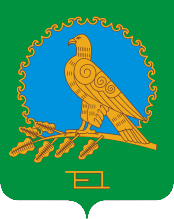      СОВЕТ СЕЛЬСКОГО ПОСЕЛЕНИЯН   НИЖНЕАВРЮЗОВСКИЙ СЕЛЬСОВЕТ       МУНИЦИПАЛЬНОГО РАЙОНА                АЛЬШЕЕВСКИЙ РАЙОН           РЕСПУБЛИКИ БАШКОРТОСТАН             (НИЖНЕАВРЮЗОВСКИЙ  СЕЛЬСОВЕТ                        АЛЬШЕЕВСКОГО  РАЙОНА                      РЕСПУБЛИКИ  БАШКОРТОСТАН)452102,ул. Ленина, 63а,   село Нижнее Аврюзово,                                               Альшеевский район,Республика Башкортостан,телефон/факс (34754) 3-54-23.e-mail: аvrus@ufamts.ru                     ОГРН  1020201730450                                  ИНН  0202001134                       КПП 020201001                     ОГРН  1020201730450                                  ИНН  0202001134                       КПП 020201001                     ОГРН  1020201730450                                  ИНН  0202001134                       КПП 020201001     29  ноябрь 2019 йыл              №  27          29  ноября   2019года      Об утверждении прогноза социально-экономического развития сельского поселения Нижнеаврюзовский сельсовет  муниципального района Альшееевский район Республики Башкортостан на 2020 годвсего Нижнее Аврюзово Мечниково Аврюз-Тамак Верхнее-Аврюзово Население количество 1286 693 427 59 107 мужчины 672       52% 301   44% 208    49% 8       14% 31     29% женщины 614       48% 392    56% 219     51% 51     86% 76     71% Дети молодежь до 18 лет 274      16,4 % 211     16,4 % 4 7       3,6  % 4        0,3 % 12      0,9 % Дошкольный(1-7 лет) 109        8  % 52        4  % 49        3,8   % 4        0,3  % 4        0,3  % Школьный(8-18 лет) 208      16%191    14,8 % 11        0,8% 3       0,2 % 3       0,2% Трудоспособные из них 730      57% 459    36% 192       15% 20     1,4 % 59   4,6% мужчины 284      22%166    59% 89         31% 6         2% 23   8% женщины 446      36%293     66% 103        23% 14       3% 36    8% пенсионеры 447       35% 260      20% 133        10% 20       1,5% 34    2,6  % Мужчины 116      12%68       58% 38          33% 2         2% 8       7% Женщины 331      26%192     58% 95         29% 18       5% 26     8% Оценка ожидаемого исполнения  бюджета сельского поселения Нижнеаврюзовский  сельсовет муниципального районаАльшеевский район Республики Башкортостан  за 2018 год                                                                                        Оценка ожидаемого исполнения  бюджета сельского поселения Нижнеаврюзовский  сельсовет муниципального районаАльшеевский район Республики Башкортостан  за 2018 год                                                                                        Оценка ожидаемого исполнения  бюджета сельского поселения Нижнеаврюзовский  сельсовет муниципального районаАльшеевский район Республики Башкортостан  за 2018 год                                                                                        Оценка ожидаемого исполнения  бюджета сельского поселения Нижнеаврюзовский  сельсовет муниципального районаАльшеевский район Республики Башкортостан  за 2018 год                                                                                        Оценка ожидаемого исполнения  бюджета сельского поселения Нижнеаврюзовский  сельсовет муниципального районаАльшеевский район Республики Башкортостан  за 2018 год                                                                                        Оценка ожидаемого исполнения  бюджета сельского поселения Нижнеаврюзовский  сельсовет муниципального районаАльшеевский район Республики Башкортостан  за 2018 год                                                                                        Оценка ожидаемого исполнения  бюджета сельского поселения Нижнеаврюзовский  сельсовет муниципального районаАльшеевский район Республики Башкортостан  за 2018 год                                                                                        Оценка ожидаемого исполнения  бюджета сельского поселения Нижнеаврюзовский  сельсовет муниципального районаАльшеевский район Республики Башкортостан  за 2018 год                                                                                        Оценка ожидаемого исполнения  бюджета сельского поселения Нижнеаврюзовский  сельсовет муниципального районаАльшеевский район Республики Башкортостан  за 2018 год                                                                                        (тыс.руб.)(тыс.руб.)Наименование доходов и расходовПлан с учетом изменений на 2018 годОжидаемое исполнение за 2018 год123ДОХОДЫНалог на доходы физических лиц26,026,0Единый сельскохозяйственный налог30,082,0Налог на имущество физ.лиц25,025,0Земельный налог(331)136,0136,0Земельный налог (431)421,0421,0Государственная пошлина за совершение нотариальных действий должностными лицами органов местного самоуправления, уполномоченными в соответствии с законодательными актами РФ на совершение нотариальных действий4,04,0Прочие доходы от оказания платных услуг получателями средств бюджетов поселений и компенсации затрат бюджетов поселенийДоходы от реализации иного имущества, находящегося в собственности поселенияДоходы, получаемые в виде арендной платы за земельные участки, госсобственность на которые не разграничена и которые расположены в границах поселенийДоходы, получаемые в виде арендной платы, а также средства от продажи права на заключение договоров аренды за земли, находящиеся в собственности поселений (за исключением земельных участков муниципальных бюджетных и автономных учреждений)Денежные взыскания (штрафы),установленные законами РФ за несоблюдение муниципальных правовых актов,зачисляемые в бюджеты поселенийПрочие неналоговые доходыИтого доходов642,0694,0Безвозмездные поступления - всего2023,52023,5На финансовое обеспечение реализации проектов развития общественной инфраструктуры, основанных на местных инициативахВсего доходов2665,52717,5РАСХОДЫОбщегосударственные вопросы 1665,91665,9Мобилизационная и вневойсковая подготовка72,372,3Обеспечение пожарной безопасности8,58,5Топливно-энергетический комплекс0,0Дорожное хозяйство448,0448,0Полномочия в области земельных отношений0,0Жилищно-коммунальное хозяйство 1137,51137,5Межбюджетные трансферты91,191,1ВСЕГО РАСХОДОВ3423,33423,3ПРОФИЦИТ(+), ДЕФИЦИТ(-)-757,8-705,8